Державна регуляторна службаУкраїниПро погодження проєкту постановиМіністерство захисту довкілля та природних ресурсів України на додаток до листа від 08.05.2023 № 25/1-24/7034-23 направляє на погодження доопрацьований проєкт постанови Кабінету Міністрів України «Про внесення змін до постанови Кабінету Міністрів України від 07 травня 2022 р. № 556» (далі – проєкт постанови) розроблений на виконання вимог Закону України «Про управління відходами».Просимо погодити проєкт постанови.Додатки: 	1. Проєкт постанови на 8 арк. в 1 прим.2. Пояснювальна записка на 3 арк. в 1 прим.3. Порівняльна таблиця на 7 арк. в 1 прим.4. Аналіз регуляторного впливу на 19 арк. в 1 прим.5. Копія оприлюдненого повідомлення про оприлюднення проєкту постанови на 1 арк. в 1 прим.Міністр									 Руслан СТРІЛЕЦЬВладислав ПОЛЬЩА (044) 206 31 55МІНІСТЕРСТВО ЗАХИСТУ ДОВКІЛЛЯ ТА ПРИРОДНИХ РЕСУРСІВ УКРАЇНИ(МІНДОВКІЛЛЯ)вул. Митрополита Василя Липківського, 35, м. Київ, 03035, тел.: (044) 206-31-00, (044) 206-31-15,                                                           факс: (044) 206-31-07, E-mail: info@mepr.gov.ua, ідентифікаційний код 43672853          ____________________                                                                            На № _________________________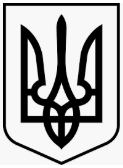 